北京黄冈会馆装修改造项目设计服务公开征集征 集 文 件项目名称：北京黄冈会馆装修改造项目设计服务项目编号：ZDPAHGCG-2024-003号招 标 人：黄冈城市运营管理有限公司代理机构：正大鹏安建设项目管理有限公司2024年3月北京黄冈会馆装修改造项目设计服务公开征集根据北京黄冈会馆装修改造项目建设需要，现面向社会广泛征集北京黄冈会馆装修改造项目设计服务方案。第一部分 应征须知一、基本情况1.1 项目编号ZDPAHGCG-2024-003号1.2 项目名称北京黄冈会馆装修改造项目设计服务1.3 项目概况会馆室内、外装修改造，总面积约580平方米，总投资额约800万元。1.4设计任务北京黄冈会馆装修改造项目设计服务，本次征集阶段须提供含概念方案设计、效果图设计、扩初图设计的方案，供征集单位审查。后续确认项目实施单位后，由实施单位完成全部设计任务并提供施工现场服务（设计技术交底、解决施工中设计技术问题）以及配合竣工验收服务等。1.5 方案征集单位黄冈城市运营管理有限公司二、应征单位资质要求2.1 方案征集方式采用公开形式组织方案征集，根据各应征单位的设计资质及相关项目设计经验，选择实力强大、经验丰富的设计单位参加本次方案征集。2.2 对应征单位资质及要求（1）应征人须满足以下资格要求   ①应征单位在中华人民共和国境内注册具有独立法人资格，具备有效的企业法人营业执照；具有建筑行业（建筑工程）乙级及以上设计资质或建筑装饰工程设计专项乙级及以上资质。   ②应征单位近3年内（2021年1月至今）完成过1项类似装饰装修设计业绩。（2）对应征人的要求   ①项目负责人及主要设计人员需全程参与建设和整体规划方案征集工作及设计工作(现场踏勘、方案介绍会、方案设计、方案汇报)；   ②应征单位只能选送一个方案，经黄冈城市运营管理有限公司评审后，确定优秀方案；   ③参加方案征集的设计单位须提供参与本次方案征集的主要设计人员的简历及主要作品简介。获邀设计单位设计负责人必须主持并直接参与设计全过程。④最终选定完成的设计方案须通过北京市相关部门审核。三、评选方法由评审小组对应征单位提供的方案进行系统评审和比较，推荐前3名优秀方案，经黄冈城市运营管理有限公司确认后，选择一家应征单位负责对其方案进行综合深化、优化和完善。四、征集费用成果补偿费用：本次方案征集对评选出的优秀应征方案进行成果补偿，补偿标准为：前三名补偿2万元（优秀方案不足三名的按实际推荐数量补偿，最终项目实施单位不补偿）。该补偿费包含方案设计费、征集人一次性买断设计成果版权（知识产权）费、相关税金等。方案征集补偿费由最后确定的项目实施单位负责一次性支付。征集服务费用（含专家评审费等）：每家1500元，由方案前三名的应征单位在领取征集入围通知书时，一次性支付给代理机构。五、工期要求报名时间：应征申请人应于2024年3月21日至2024年3月25日将相关资料（企业营业执照、资质证书及相应证明材料）提交到代理机构报名。调研勘察：应征单位自行组织现场勘察调研（提前与征集单位负责人联系），征集单位不再统一组织。方案提交：各应征单位须于2024年4月10日上午9时00分之前将方案装订成纸质文件（文本3套，电子文件1份，密封提交）提交到征集单位。评审时间：2024年4月10日9时00分（暂定）。六、报名材料（1）报名申请书（格式见附件）；（2）授权委托书（格式见附件）；（3）报名单位营业执照副本及资质证书复印件；（4）以上材料需加盖单位公章，未按要求提供材料或未加盖单位公章的，征集单位不予受理。报名单位对提供材料的真实性负责，一经发现存在虚假信息或冒用他人名义的，征集单位有权取消该单位的参与资格，由此引起的一切后果由报名单位承担。七、联系方式征集单位名称：黄冈城市运营管理有限公司地址：湖北省黄冈市黄州区路口镇赤壁大道特3号鑫湖大厦联系人：付女士电　话：15880298728代理机构：正大鹏安建设项目管理有限公司地  址：黄冈市黄州区明珠大道11号相地城2幢3层S301号联系人：姜先生电　话：139717135672024年3月20日第二部分 设计任务书一、项目概况1、项目建设地点：北京市。2、项目规模：会馆室内、外装修改造，总面积约580平方米，总投资额约800万元。3、设计内容：会馆室内、外装修改造为满足展览展示+文化交流+商务接待等功能，提供完整初步设计方案（含概念方案设计、效果图设计、扩初图设计）。4、预算金额：按计价格[2002]10号文规定的标准计取。具体费用签订合同时协商。5、质量要求：符合国家、行业和地方颁发的现行有效的设计、技术规范、规程及标准的规定。二、设计依据及基础资料1、规范依据a)《建筑内部装修设计防火规范》GB50222-95b)《室内装修防火规范》GB50222-95C)《建筑装饰装修工程质量验收规范》GB50210-2001d)《建筑工程施工质量验收统一标准》GB50300-2001e)《民用建筑工程室内环境污染控制规范》GB50325-2001f)《建设工程项目管理规范》GB50326-2001g)《住宅装饰装修工程施工规范》GB50300-2001h)《建筑制图标准》GB/T50104-2010i)其它国家、地方相关装修设计规定2、图纸依据（1）见附件黄冈会馆施工图（2）招标方提供的素材资料及要求三、设计范围说明1、概念方案设计；2、效果图设计；3、扩出图设计。图纸设计：包括墙面、吊顶、地面、及装饰材料选型(提供不小于200*200的设计材料样板)。本次设计还包括强电、弱电、消防、通风、空调、给排水等专业设计。四、设计原则即不能破坏原建筑又要满足使用功能。和谐统一，尊重历史传统，朴素自然，注重细节。注重整体效果，同时兼顾实用性、历史性和文化性。五、设计要求：(平面示意图)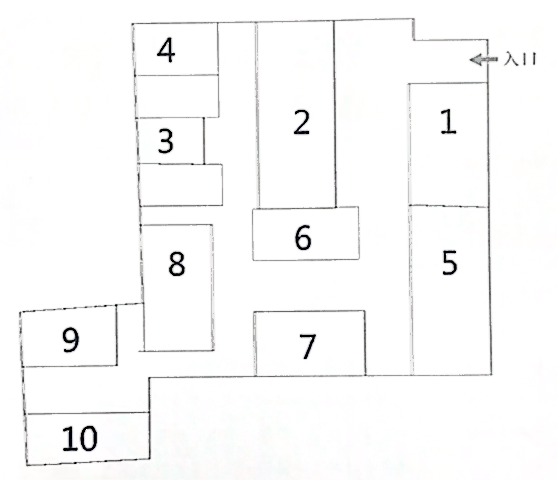 1-9作为图片与实物展示空间、文化交流、茶饮文化区域；10为商务接待区。注：主入口需设置门厅、接待前台。六、设计工作内容1、概念设计阶段a)清楚了解设计范围及建设方功能定位、进度及造价控制等方面的相关要求；b)在概念设计阶段需先对空间平面以优化设计，再根据装饰风格要求开展概念设计。并对方案的设计理念、构思、表现手法特点进行阐述以供建设方进行比较后选定风格走向，并在此基础上再进行方案设计。2、方案设计阶段a)在概念设计得到建设方确认的前提下，再展开方案设计；b)应对空间功能、平面布局、主要区域等提供效果图，每个空间最少出一张效果图；c)对家具(桌椅、展柜、沙发等)、软装(装饰画、窗帘、花艺等)设计提供示意图片；d)水暖电气等专业进行方案设计。3、扩初设计阶段a)在方案设计得到建设方确认的前提下，再展开扩初设计；b)对方案设计进行完善、优化和深化，进一步细化平面布置图、天花图、立面图，明确主要节点的具体做法并提供相应大样图；c)水暖电气等专业进行扩初设计；d)对天花图与建筑设计单位就空调、消防、强弱电等专业沟通，以确保室内设计在符合美观的同时也能达到相关规范规定的要求，并在扩初设计中落实到位；e)对电源插座位置、开关位置、电话、网络、喷淋、烟感、消防广播、消防疏数指示、监控、门禁等与建筑设计单位的强弱电设计复核用电负荷、系统配置等事项的合理性，并在扩初设计中落实到位；f)应进一步明确设施：固定家俱、活动家具(桌椅、沙发等)的样式及尺寸等要求；g)应提供准确齐全的材料样板，以供建设方确认。七、设计成果及深度要求1、概念设计成果，文本3套，电子文件1份，内容应包括：不小于A3纸本的设计成果图册3套，及含所有设计内容的电子文件1份。图册与电子文件均包含以下内容：平面方案，各空间方案的设计说明及配图；参考的概念效果图。2、方案设计成果，文本3套，电子文件1份，内容应包含：不小于A3纸本的设计成果图册3套，及含所有设计内容的电子文件1份。图册包含以下内容：a)方案设计的文字说明。b)全部空间功能区域平面布局图(彩图)。c)全部空间的效果图。d)重点区域立面图。e)水暖电气等专业设计图。3、扩初设计，包括文本3套，电子文件1份，内容应包含：不小于A3纸本的设计成果图册3套，及含所有设计内容的电子文件1份。图册包含以下内容：a)设计说明；b)全部功能空间效果图；c)水暖电气等专业设计图；d)各功能空间平面布置图及机电点位图；e)各空间立面图；f)天花造型、灯具布置图；g)地面材料布置图；h)材料样板手册；i)家具及软装示意图。第三部分 评审原则及办法一、评审小组组成评审小组共计3人，由专家2人、征集单位代表1人组成。二、评审方法由评审小组对应征单位提供的方案进行系统评审和比较，按照文件规定的评分标准进行打分，并按得分由高到低顺序推荐前3名优秀方案，并注明推荐意见，经黄冈城市运营管理有限公司确认后，选择一家应征单位负责对其方案进行综合深化、优化和完善。附件1：报名申请书致：黄冈城市运营管理有限公司在研究了黄冈城市运营管理有限公司关于“北京黄冈会馆装修改造项目设计服务”征集公告和征集文件后，本申请单位现正式向贵单位提出参加北京黄冈会馆装修改造项目设计服务征集报名的申请，并对下列事项做出保证：1、本申请单位所提交的报名材料均是真实的。    2、我方理解，我方仅仅是取得了按时参加北京黄冈会馆装修改造项目设计服务应征的资格，而评选中的其他事项则完全由贵单位决定。3、我方确认，完全响应征集文件要求，并在征集文件规定的征集截止时间递交参评的设计方案。4、我方同意提供贵方要求与征集有关的任何证据或资料。5、同意征集单位到我单位进行考察。应征申请单位名称：应征申请人（盖章）：法定代表人或委托代理人（签字）：日  期：（注：如签字人为委托代理人，请附合法有效的授权委托书）附件2：  授权委托书致：黄冈城市运营管理有限公司我单位现委托　　　　　（姓名）作为我单位合法委托代理人，授权其代表我单位参与北京黄冈会馆装修改造项目设计服务征集的有关工作。该委托代理人的授权范围为：代表我单位与你们进行磋商、签署文件和处理一切与征集活动有关的事务。在整个征集过程中，该代理人的一切行为，均代表本单位，与本单位的行为具有同等法律效力。本单位将承担该代理人行为的全部法律后果和法律责任。代理人无权转换代理权。特此委托。代理人姓名：    　　　　　 　　性  别：　　　         年  龄：                       职  务：    　　　　   身份证号码：  　　　　　　　　　　　　　　  应征申请人（盖章）：法定代表人（签字）：授权代理人（签字）：日期：   年   月   日附：委托代理人身份证复印件、法定代表人身份证明文件及身份证复印件附件3：封面：北京黄冈会馆装修改造项目设计服务征集响应方案应征单位：                   （盖单位章）      法定代表人或其委托代理人：             （签字或盖章）年        月        日一、基本情况：二、2021年以来完成的类似装饰装修设计业绩三、拟组建承担本项目的设计团队情况设计团队成员一览表四、其他说明（如需详细阐述，可另附页）五、附件1、单位营业执照复印件（加盖公章）2、单位资质证书复印件（加盖公章）3、法定代表人身份证明或法定代表人授权委托书（加盖公章）4、同类业绩合同或其他证明材料复印件（加盖公章）5、单位近五年获奖情况附表（加盖公章）6、设计团队组成人员职称及注册执业资格复印件（加盖公章）7、服务方案和初步设计成果文件（概念方案设计、效果图设计、扩初图设计等）（加盖公章）评分因素评分因素评分标准商务部分（25分）人员配置（10分）1.项目负责人：具有工程类高级工程师职称得3分。2.设计团队其他人员：人员配置完善，充分满足项目需要的得分5-7分；人员配置合理，满足项目需要的得分3-5分；人员配置基本合理，基本满足工程需要1-2分 人员配置不合理，不可行0分 说明：以上人员须提供相关证件和投标单位近期缴纳社保的证明文件。商务部分（25分）项目业绩（9分）投标人近3年内（2021年1月至今）承接过类似装饰装修设计业绩的，每个得3分，此项最多得9分。说明：时间、投资额以合同所载为准，投标需提供合同复印件以证明业绩符合招标人要求，若合同内容未明确项目业态，投标人可提供建设单位盖章的证明材料或能够证明的其他资料，联合体投标的，联合体任意一方提供业绩均可。商务部分（25分）奖项（6分）投标人近3年内（2021年1月至今）承接过的设计项目获得市级以及上行政部门或行业协会颁发的奖项的，每个得2分，此项最多得6分。说明：提供相关证书的证明材料。技术部分（75分）项目重难点分析（15分）一、评审内容根据供应商提供的项目重难点分析，包含但不限于：1、环境、现状分析；2、项目定位（功能、风格等）；2、项目重点、难点的理解；二、评审标准1、完整性：方案描述完整，内容全面，无缺漏项；2、合理性：符合项目具体情况，内容合理、恰当；对上述3项评审内容进行打分，每项评审内容完全满足2项评审标准的得3-5分，满足1项的得1-2分，其他情况不得分。最高得15分。技术部分（75分）总体设计方案（40分）一、评审内容供应商提供的总体设计方案，包含但不限于：1、设计理念分析；2、平面方案分析；3、概念方案分析；4、各专业设计说明；二评审标准1、完整性：方案描述完整，内容全面，无缺漏项；2、合理性：符合项目具体情况，内容合理、恰当；对上述3项评审内容进行打分，每项评审内容完全满足2项评审标准的得6-10分，满足1项的得1-5分，其他情况不得分。最高得30分。*注：至少须提供概念方案设计、效果图设计、扩初图设计，否则不得分。技术部分（75分）设计周期的保证措施（10分）一、评审内容：根据供应商提供的设计周期的保证措施，包含但不限于：设计进度分析；针对进度计划的人员配备；进度保证措施；二：评审标准1、完整性：措施内容描述详细，内容全面、清晰；2、合理性：符合项目具体情况，内容合理、恰当；对上述3项评审内容进行打分，每项评审内容完全满足2项评审标准的得3-5分，满足1项的得1-2分，其他情况不得分。最高得10分。技术部分（75分）服务方案（10分）一、评审内容：根据供应商提供的服务方案，包含但不限于：1、服务方案；2、服务承诺；二：评审标准1、完整性：措施内容描述详细，内容全面、清晰；2、合理性：符合项目具体情况，内容合理、恰当；对上述2项评审内容进行打分，每项评审内容完全满足2项评审标准的得3-5分，满足1项的得1-2分，其他情况不得分。最高得10分。单位名称单位名称注册地址注册地址办公地址办公地址联系方式联系方式联系人联系人电 话电 话联系方式联系方式传  真传  真电子邮箱电子邮箱单位性质单位性质成立时间成立时间法定代表人法定代表人姓名姓名技术职称技术职称电话技术负责人技术负责人姓名姓名技术职称技术职称电话企业资质等级企业资质等级营业执照号营业执照号注册资金注册资金注册资金注册资金基本账户开户银行基本账户开户银行基本账户账号基本账户账号基本账户账号基本账户账号员工总人数（人）其中国家注册执业人员      （人）国家注册执业人员      （人）国家注册执业人员      （人）国家注册执业人员      （人）国家注册执业人员      （人）高级职称人员      （人）高级职称人员      （人）高级职称人员      （人）高级职称人员      （人）员工总人数（人）其中中级职称人员      （人）中级职称人员      （人）中级职称人员      （人）中级职称人员      （人）中级职称人员      （人）初级职称人员      （人）初级职称人员      （人）初级职称人员      （人）初级职称人员      （人）经营范围经营范围关联企业说明关联企业说明与本单位负责人（法定代表人）为同一人的单位：与本单位存在控股关系的单位：与本单位存在管理关系的单位：与采购人或采购代理机构是否存在利害关系：与本单位负责人（法定代表人）为同一人的单位：与本单位存在控股关系的单位：与本单位存在管理关系的单位：与采购人或采购代理机构是否存在利害关系：与本单位负责人（法定代表人）为同一人的单位：与本单位存在控股关系的单位：与本单位存在管理关系的单位：与采购人或采购代理机构是否存在利害关系：与本单位负责人（法定代表人）为同一人的单位：与本单位存在控股关系的单位：与本单位存在管理关系的单位：与采购人或采购代理机构是否存在利害关系：与本单位负责人（法定代表人）为同一人的单位：与本单位存在控股关系的单位：与本单位存在管理关系的单位：与采购人或采购代理机构是否存在利害关系：与本单位负责人（法定代表人）为同一人的单位：与本单位存在控股关系的单位：与本单位存在管理关系的单位：与采购人或采购代理机构是否存在利害关系：与本单位负责人（法定代表人）为同一人的单位：与本单位存在控股关系的单位：与本单位存在管理关系的单位：与采购人或采购代理机构是否存在利害关系：与本单位负责人（法定代表人）为同一人的单位：与本单位存在控股关系的单位：与本单位存在管理关系的单位：与采购人或采购代理机构是否存在利害关系：与本单位负责人（法定代表人）为同一人的单位：与本单位存在控股关系的单位：与本单位存在管理关系的单位：与采购人或采购代理机构是否存在利害关系：与本单位负责人（法定代表人）为同一人的单位：与本单位存在控股关系的单位：与本单位存在管理关系的单位：与采购人或采购代理机构是否存在利害关系：备注备注序号项目名称项目地点合同金额签订时间项目负责人备注人员类别姓名年龄性别职务职称专业经验及拟在本项目中承担分工项目负责人其 他人 员其 他人 员其 他人 员其 他人 员其 他人 员其 他人 员其 他人 员其 他人 员其 他人 员